Epsilon Kappa ChapterAustin, TexasAWARD NOMINATION FORMOUTSTANDING EDUCATOR AWARDThe recipient of this award must be a member of Epsilon Kappa and an active educator at the time of her selection. Members of the chapter executive board are not eligible to receive the award. The award is presented at the May Founders’ Day Luncheon sponsored by the Coordinating Council of Austin.Nominee  Educational Institution or School District Subject(s) or Grade 
Address  City  Zip     
Phone E-mail Address: The list of criteria that follow represents some of the main things that define an outstanding educator. It is not an exhaustive list and other qualities of excellence can and do exist. Nor is it implied that the nominee must excel in all of these categories. Review criteria Has positively impacted students, colleagues, and/or communityHas consistently motivated students to be successfulHas made contributions in new areas within the field of educationHas effected progress in a particular field or in education as a wholeHas demonstrated leadership and inspired othersHas supported and encouraged her peersHas demonstrated creativity and a vision for the future Has high expectations for herself and others Has demonstrated a high level of engagement in the field of educationHas been a key member of her instructional teamHas endeavored to support Delta Kappa Gamma and its purposesPlease describe nominees’ contributions to education as described in criteria: 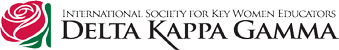 Name of Chapter Member submitting the form: Click or tap here to enter text.April 1: Deadline for Submitting Completed Nomination Form to the Epsilon Kappa Chapter Executive Board.